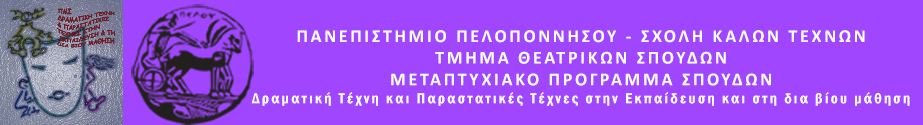 ΠΑΝΕΠΙΣΤΗΜΙΟ  ΠΕΛΟΠΟΝΝΗΣΟΥΣΧΟΛΗ ΚΑΛΩΝ ΤΕΧΝΩΝΤΜΗΜΑ ΘΕΑΤΡΙΚΩΝ ΣΠΟΥΔΩΝΒασιλέως Κωνσταντίνου 21 & Τερζάκη211 00   ΝΑΥΠΛΙΟΤΗΛ.:27520 96124FAX: 27520 96128Ιστοσελίδα: http://ts.uop.gr/tsdieΔΕΛΤΙΟ ΤΥΠΟΥ«Όταν έδυε ο ήλιος, φύτρωσαν χρώματα» (Ν. Βρεττάκος)Τετάρτη 30 Ιανουαρίου 2019Κατάστημα Κράτησης ΝαυπλίουΚλειστή ΟμάδαΣτο πλαίσιο του Μεταπτυχιακού Προγράμματος Σπουδών «Δραματική Τέχνη και Παραστατικές Τέχνες στην Εκπαίδευση και τη Δια Βίου Μάθηση» του Τμήματος Θεατρικών Σπουδών της Σχολής Καλών Τεχνών του Πανεπιστημίου Πελοποννήσου,  την Τετάρτη 30 Ιανουαρίου 2019, στο Κατάστημα Κράτησης Ναυπλίου θα διεξαχθεί Θεατροπαιδαγωγικό Πρόγραμμα με τη συμμετοχή ομάδας εγκλείστων (κλειστή ομάδα). Μια ζωή ασπρόμαυρη μπορεί να γίνει χρωματιστή; Τι συμβαίνει όταν μια παρέα από καταπιεσμένα χρώματα την «έχουν κοπανήσει» από ένα εργαστήρι εικαστικών για να ταξιδέψουν προς τη δική τους Έφορη Κοιλάδα, εκεί όπου θα δώσουν χρώμα στα αρχαία αγάλματα, στα όνειρά μας, στην καθημερινότητά μας. Στο πρόγραμμα αυτό, μαζί με τους συμμετέχοντες θα διερευνήσουμε μέσω του εκπαιδευτικού δράματος πώς και γιατί «Όταν έδυε ο ήλιος, φύτρωσαν  χρώματα», θα δοκιμάσουμε διάφορους ρόλους και θα μάθουμε για το χρώμα στα αρχαία γλυπτά. Εμψυχώτριες: οι Πολύχρωμες Ταναγραίες, Γιαννακοπούλου Αιμιλία & Δεληγιαννίδη ΒενετίαΜε την εποπτεία της Ομότιμης ΚαθηγήτριαςΆλκηστις Κοντογιάννη